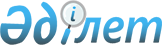 О выдаче разрешения на транзит через территорию Республики Казахстан соляной кислоты из Российской Федерации в Республику ТаджикистанПостановление Правительства Республики Казахстан от 7 июня 2001 года N 763

      В соответствии с Законом Республики Казахстан от 18 июня 1996 года Z960009_ "Об экспортном контроле" и постановлением Правительства Республики Казахстан от 11 августа 1999 года N 1143 P991143_ "Отдельные вопросы транзита продукции, подлежащей экспортному контролю" Правительство Республики Казахстан постановляет: 

      1. Разрешить транзит через территорию Республики Казахстан соляной кислоты из Российской Федерации в Республику Таджикистан, поставляемой обществом с ограниченной ответственностью "Химэкс" (город Москва, Российская Федерация) для Государственного предприятия "Восточный комбинат редких металлов" (город Чкаловск, Республика Таджикистан) по договору N 9/99 от 13 мая 1999 года в количестве, указанном в приложении. 

      2. Министерству транспорта и коммуникаций Республики Казахстан обеспечить осуществление перевозки железнодорожным транспортом груза по территории Республики Казахстан с соблюдением особых мер безопасности в соответствии с Соглашением о международном железнодорожном грузовом сообщении и другими нормативными актами. 

      3. Таможенному комитету Министерства государственных доходов Республики Казахстан в установленном порядке обеспечить контроль за транзитом соляной кислоты через территорию Республики Казахстан. 

      4. Министерству экономики и торговли Республики Казахстан принять необходимые меры в целях реализации данного постановления. 

      5. Настоящее постановление вступает в силу со дня подписания. 

 

     Премьер-Министр     Республики Казахстан

                                             Приложение                                             к постановлению Правительства                                              Республики Казахстан                                             от 7 июня 2001 года N 763 



 

                      Количество продукции, поставляемой             обществом с ограниченной ответственностью "Химэкс"          (город Москва, Российская Федерация) Государственному             предприятию "Восточный комбинат редких металлов"                 (город Чкаловск, Республика Таджикистан)                по договору N 9/99 от 13 мая 1999 года---------------------------------------------------------------------------N   ! Наименование      ! Код ТН     !  Ед.   ! Кол-во    ! Общаяп/п !  продукции        ! ВЭД        !  изм   !           ! стоимость    !                   !            !        !           ! в долларах    !                   !            !        !           ! США--------------------------------------------------------------------------- 1   Кислота соляная      280610000     тонн    8,440       9749,6---------------------------------------------------------------------------     Станция отправления: Икша Московской области     Станция назначения: Ленинабад Таджикской железной дороги     Станции погранперехода: Илецк-1 - Ченгельды Казахской железной дороги     (Специалисты: Мартина Н.А.,                   Абрамова Т.М.)
					© 2012. РГП на ПХВ «Институт законодательства и правовой информации Республики Казахстан» Министерства юстиции Республики Казахстан
				